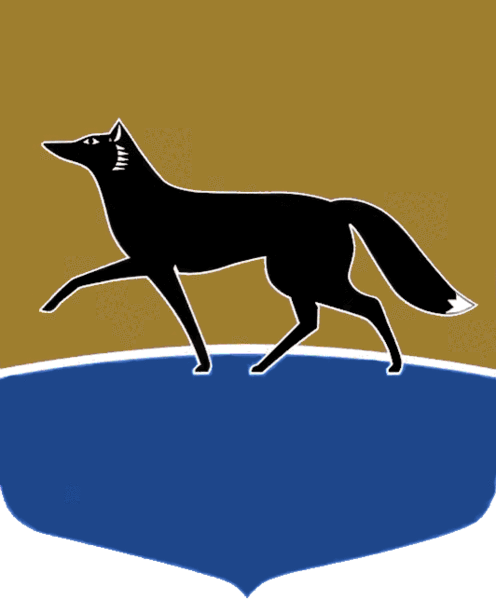 Принято на заседании Думы 29 марта 2023 года№ 299-VII ДГОб отчёте о выполнении прогнозного плана приватизации муниципального имущества 
на 2022 годЗаслушав отчёт Администрации города о выполнении прогнозного плана приватизации муниципального имущества на 2022 год, утверждённого решением Думы города от 28.05.2021 № 746-VI ДГ «О прогнозном плане приватизации муниципального имущества на 2022 год и плановый период 2023 – 2024 годов», Дума города РЕШИЛА:Утвердить отчёт о выполнении прогнозного плана приватизации муниципального имущества на 2022 год согласно приложению.Председатель Думы города							М.Н. Слепов «03» апреля 2023 г.Приложение к решению Думы города от 03.04.2023 № 299-VII ДГОтчёто выполнении прогнозного плана приватизации муниципального имущества на 2022 годПрогнозный план приватизации муниципального имущества 
на 2022 год (далее – прогнозный план) утверждён решением Думы города 
от 28.05.2021 № 746-VI ДГ «О прогнозном плане приватизации муниципального имущества на 2022 год и плановый период 
2023 – 2024 годов». 	В прогнозный план вносились изменения решениями Думы 
города от 28.10.2021 № 4-VII ДГ, от 02.12.2021 № 27-VII ДГ, от 21.12.2021 
№ 45-VII ДГ, от 30.06.2022 № 152-VII ДГ, от 04.10.2022 № 186-VII ДГ, 
от 27.12.2022 № 251-VII ДГ.В основу прогнозного плана заложены следующие задачи:1) формирование доходов бюджета городского округа;2) оптимизация бюджетных расходов городского округа путём приватизации муниципального имущества, которое не обеспечивает функции и полномочия органов местного самоуправления.Приложениями к прогнозному плану являются:1) перечень муниципальных унитарных предприятий, подлежащих преобразованию в хозяйственные общества в 2022 – 2024 годах 
(приложение 1 к прогнозному плану приватизации муниципального имущества на 2022 год и плановый период 2023 – 2024 годов);2)	перечень акций акционерных обществ, находящихся 
в муниципальной собственности и планируемых к приватизации 
в 2022 – 2024 годах (приложение 2 к прогнозному плану приватизации муниципального имущества на 2022 год и плановый период 
2023 – 2024 годов);3)	перечень иного муниципального имущества, планируемого 
к приватизации в 2022 – 2024 годах (приложение 3 к прогнозному плану приватизации муниципального имущества на 2022 год и плановый период 2023 – 2024 годов).Итоги выполнения прогнозного плана I. В части приватизации муниципальных унитарных предприятий, подлежащих преобразованию в хозяйственные общества, согласно приложению 1 к прогнозному плану В первоначальной редакции прогнозного плана в перечень муниципальных унитарных предприятий, подлежащих преобразованию 
в хозяйственные общества в 2022 году, было включено Сургутское городское муниципальное унитарное предприятие «Расчётно-кассовый центр жилищно-коммунального хозяйства города Сургута» (далее – СГМУП «РКЦ ЖКХ»).Решением Думы города от 28.10.2021 № 4-VII ДГ «О внесении изменений в некоторые решения представительного органа муниципального образования городской округ Сургут Ханты-Мансийского автономного 
округа – Югры» СГМУП «РКЦ ЖКХ» исключено из прогнозного плана приватизации муниципального имущества на 2022 год в связи с переносом срока преобразования в хозяйственное общество СГМУП «РКЦ ЖКХ» 
с 2022 года на 2021 год.Решением Думы города от 21.12.2021 № 45-VII ДГ «О внесении изменений в некоторые решения представительного органа муниципального образования городской округ Сургут Ханты-Мансийского автономного 
округа – Югры» СГМУП «РКЦ ЖКХ» исключено из прогнозного плана приватизации муниципального имущества на 2021 год. В соответствии 
с распоряжением Администрации города от 31.01.2022 № 138 «О ликвидации Сургутского городского муниципального унитарного предприятия 
«Расчётно-кассовый центр жилищно-коммунального хозяйства города Сургута» начата процедура ликвидации предприятия.II. В части приватизации пакетов акций акционерных обществ согласно приложению 2 к прогнозному плану В первоначальной редакции прогнозного плана в перечень акций акционерных обществ, находящихся в муниципальной собственности 
и планируемых к приватизации в 2022 году, был включён один пакет 
акций – публичное акционерное общество «Сургутнефтегаз» (0,0278 %).Решением Думы города от 21.12.2021 № 45-VII ДГ «О внесении изменений в некоторые решения представительного органа муниципального образования городской округ Сургут Ханты-Мансийского автономного 
округа – Югры» прогнозный план дополнен пакетом акций открытого акционерного общества «Сургутгаз» (8,5 %).Решением Думы города от 04.10.2022 № 186-VII ДГ «О внесении изменений в некоторые решения представительного органа муниципального образования городской округ Сургут Ханты-Мансийского автономного 
округа – Югры»:1) пакет акций ПАО «Сургутнефтегаз» (0,0278 %) исключён 
из прогнозного плана приватизации на 2022 год в связи с переносом срока приватизации с 2022 года на 2023 год;2) прогнозный план дополнен пакетом акций акционерного общества «Новые технологии в строительстве» (47,68 %).По состоянию на 31.12.2022 в перечне акций акционерных обществ, находящихся в муниципальной собственности и планируемых 
к приватизации в 2022 году, числилось два пакета акций (открытое акционерное общество «Сургутгаз» (8,5 %) и акционерное общество 
«Новые технологии в строительстве» (47,68 %).В 2022 году условия приватизации утверждались в отношении двух пакетов акций: открытое акционерное общество «Сургутгаз» (8,5 %); акционерное общество «Новые технологии в строительстве» (47,68 %).Подробная информация о приватизации пакетов акций акционерных обществ, планируемых к приватизации в 2022 году, отражена 
в приложении 1 к настоящему отчёту.III. В части приватизации иного муниципального имущества согласно приложению 3 к прогнозному плану В первоначальной редакции прогнозного плана в перечень иного муниципального имущества, планируемого к приватизации в 2022 году, 
был включён один объект недвижимого имущества – встроенное нежилое помещение, расположенное по адресу: Ханты-Мансийский автономный 
округ – Югра, город Сургут, улица Пушкина, дом 22, 1 этаж.Решением Думы города от 02.12.2021 № 27-VII ДГ «О внесении изменений в решение Думы города от 28.05.2021 № 746-VI ДГ 
«О прогнозном плане приватизации муниципального имущества на 2022 год и плановый период 2023 – 2024 годов» перечень иного муниципального имущества, планируемого к приватизации в 2022 году, 
дополнен муниципальным имуществом, расположенным по адресу: 
Ханты-Мансийский автономный округ – Югра, город Сургут, улица Декабристов, 11: двумя объектами недвижимого имущества: банно-прачечный комплекс № 1 (назначение – нежилое), расположенный на земельном участке (назначение – под банно-прачечный комплекс № 1); 32 объектами движимого имущества.Решением Думы города от 04.10.2022 № 186-VII ДГ «О внесении изменений в некоторые решения представительного органа муниципального образования городской округ Сургут Ханты-Мансийского автономного 
округа – Югры»:1) перечень иного муниципального имущества, планируемого 
к приватизации в 2022 году, дополнен тремя объектами недвижимого имущества: встроено-пристроенное нежилое помещение, расположенное 
по адресу: город Сургут, улица Ленинградская, дом 3;нежилое помещение, расположенное по адресу: город Сургут, 
улица Федорова, дом 5/3;встроенно-пристроенное помещение, расположенное по адресу: 
город Сургут, улица Первопроходцев, дом 18;2) встроенное нежилое помещение, расположенное по адресу: 
Ханты-Мансийский автономный округ – Югра, город Сургут, 
улица Пушкина, дом 22 исключено из прогнозного плана в связи с передачей 
его в аренду.По состоянию на 31.12.2022 в перечне иного муниципального имущества, планируемого к приватизации в 2022 году, числилось пять объектов недвижимого имущества и 32 объекта движимого имущества. Условия приватизации муниципального имущества утверждены 
по всем объектам, из которых три объекта недвижимого имущества проданы 
на аукционах в электронной форме, а два объекта недвижимости 
и 32 объекта движимого имущества – посредством публичного предложения 
в электронной форме.Подробная информация о приватизации иного муниципального имущества, планируемого к приватизации в 2022 году, отражена 
в приложении 2 к настоящему отчёту.IV. В части поступления средств от приватизации муниципального имуществаВ 2022 году поступления средств от приватизации муниципального имущества составили 54 676 372,93 рубля, в том числе:32 361 950,80 рубля от сделок по приватизации иного муниципального имущества, включённого в прогнозный план приватизации на 2022 год;22 314 422,13 рубля от сделок по приватизации муниципального имущества, не включённого в прогнозный план приватизации муниципального имущества и реализованного в соответствии 
с требованиями Федерального закона от 22.07.2008 № 159-ФЗ 
«Об особенностях отчуждения недвижимого имущества, находящегося 
в государственной или в муниципальной собственности и арендуемого субъектами малого и среднего предпринимательства, и о внесении изменений в отдельные законодательные акты Российской Федерации», условия приватизации которых утверждены в 2014 – 2021 годах. В соответствии с прогнозным планом на 2022 год заключены договоры 
купли-продажи муниципального имущества на сумму – 116 280 474,50 рубля, в том числе НДС – 13 804 265,75 рубля.Поступления средств от приватизации муниципального имущества, включённого в прогнозный план на 2022 год, составили 102 476 208, 75 рубля, без учёта НДС (декабрь 2022 года – февраль 2023 года), в том числе:25 893 000,00 рублей – от продажи акций;76 583 208,75 рубля – от продажи иного муниципального имущества.Подробная информация о приватизации объектов муниципального имущества отражена в приложении 2 к настоящему отчёту.Приложение 1 к отчёту о выполнении прогнозного плана приватизации муниципального имущества 
на 2022 годСведения о приватизации акций акционерных обществ, находящихся в муниципальной собственности, в 2022 годуПриложение 2 к отчёту о выполнении прогнозного плана приватизации муниципального имущества 
на 2022 годСведения о приватизации иного муниципального имущества в 2022 году          рублей* В соответствии с пунктом 3 статьи 161 Налогового кодекса Российской Федерации при реализации (передаче) на территории Российской Федерации государственного имущества, не закреплённого за государственными предприятиями и учреждениями, составляющего государственную казну Российской Федерации, казну республики в составе Российской Федерации, казну края, области, города федерального значения, автономной области, автономного округа, а также муниципального имущества, не закреплённого за муниципальными предприятиями и учреждениями, составляющего муниципальную казну соответствующего городского, сельского поселения или другого муниципального образования, государственного и муниципального имущества, не закреплённого за государственными и муниципальными предприятиями и учреждениями, составляющего казну федеральной территории «Сириус», налоговая база определяется как сумма дохода от реализации (передачи) этого имущества с учётом налога. При этом налоговая база определяется отдельно при совершении каждой операции по реализации (передаче) указанного имущества. В этом случае налоговыми агентами признаются покупатели (получатели) указанного имущества, за исключением физических лиц, не являющихся индивидуальными предпринимателями. Указанные лица обязаны исчислить расчётным методом, удержать из выплачиваемых доходов и уплатить в бюджет соответствующую сумму налога.В соответствии с подпунктом 12 пункта 2 статьи 146 Налогового кодекса Российской Федерации не признаются объектом налогообложения налогом на добавленную стоимость операции по реализации (передаче) на территории Российской Федерации государственного или муниципального имущества, не закреплённого за государственными предприятиями и учреждениями и составляющего государственную казну Российской Федерации, казну республики в составе Российской Федерации, казну края, области, города федерального значения, автономной области, автономного округа, а также муниципального имущества, не закреплённого за муниципальными предприятиями и учреждениями и составляющего муниципальную казну соответствующего городского, сельского поселения или другого муниципального образования, государственного и муниципального имущества, 
не закреплённого за государственными и муниципальными предприятиями и учреждениями, составляющего казну федеральной территории «Сириус», выкупаемого в порядке, установленном Федеральным законом от 22.07.2008 № 159-ФЗ «Об особенностях отчуждения недвижимого имущества, находящегося в государственной или в муниципальной собственности и арендуемого субъектами малого и среднего предпринимательства, и о внесении изменений в отдельные законодательные акты Российской Федерации».№ п/пНаименование акционерного обществаПроцент акций, принадле-жащих муниципа-льному образова-нию в общем количестве акций организацииКоличество акций, подлежащих приватизацииКоличество акций, подлежащих приватизацииСпособ приватизацииРеквизиты договора купли-продажиЦена сделки привати-зации (рублей)Получено средствна 31.12.2022Получено средствна 31.12.2022Примечание№ п/пНаименование акционерного обществаПроцент акций, принадле-жащих муниципа-льному образова-нию в общем количестве акций организацииштукпроцентов уставного капиталаСпособ приватизацииРеквизиты договора купли-продажиЦена сделки привати-зации (рублей)по договору купли-продажив том числе пениПримечание12345678910111.1.Открытое акционерное общество «Сургутгаз»8,59048,5Аукцион 
в электронной форме––––Условия приватизации утверждены решением 
Думы города от 30.06.2022 
№ 153-VII ДГ. Аукцион 
в электронной форме 
№ 21000011960000000007 – SBR012-2209160026, назначенный на 25.10.2022, признан несостоявшимся 
в соответствии с подпунктом «а» пункта 44 Положения 
об организации и проведении продажи государственного или муниципального имущества в электронной форме, утверждённого постановлением Правительства РФ от 27.08.2012 
№ 860 (отсутствие заявок)1.2.Акционерное общество «Новые технологии в строительстве»47,684 00047,68Аукцион в электронной форме. Одним 
из условий приватизации является: «В соответствии 
с пунктами 
4.12 – 4.14 Устава акционерного общества «Новые технологии в строительстве» акционеры Общества и само Общество обладают преимуществе-нным правом приобретения акций.В случае если акционеры Общества и само Общество 
не воспользуются преимуществе-нным правом приобретения всех акций, предлагаемых для продажи
в установленные Уставом Общества сроки, акции подлежат продаже на аукционе»от 17.01.2023 № 52125 893 000,00 ––Условия приватизации утверждены решением Думы города от 06.12.2022 
№ 225-VII ДГ. Начальная цена пакета акций утверждена в сумме 25 893 000,00 рублей. Второй акционер – Сердюк Михаил Иванович воспользовался преимущественным правом покупки в установленные сроки. Обязательства 
по договору купли-продажи выполнены в полном объёме,сумма денежных средств 
в размере 25 893 000,00 рублей поступила 09.02.2023
в сроки, установленные договором купли-продажи Итого:––№п/пНаименование, местонахождение имуществаСпособ приватизацииРеквизиты договора купли-продажиЦена сделки приватизации*Цена сделки приватизации*Цена сделки приватизации*Получено средствна 31.12.2022Получено средствна 31.12.2022Примечание№п/пНаименование, местонахождение имуществаСпособ приватизацииРеквизиты договора купли-продажиВСЕГОв том числе:в том числе:по договорукупли-продажив том числе пени№п/пНаименование, местонахождение имуществаСпособ приватизацииРеквизиты договора купли-продажиВСЕГОценаНДСпо договорукупли-продажив том числе пени123456789101. Прогнозный план приватизации муниципального имущества на 2022 год1. Прогнозный план приватизации муниципального имущества на 2022 год1. Прогнозный план приватизации муниципального имущества на 2022 год1. Прогнозный план приватизации муниципального имущества на 2022 год1. Прогнозный план приватизации муниципального имущества на 2022 год1. Прогнозный план приватизации муниципального имущества на 2022 год1. Прогнозный план приватизации муниципального имущества на 2022 год1. Прогнозный план приватизации муниципального имущества на 2022 год1. Прогнозный план приватизации муниципального имущества на 2022 год1. Прогнозный план приватизации муниципального имущества на 2022 год1.1.Исключена. Решение Думы города от 04.10.2022 № 186-VIIИсключена. Решение Думы города от 04.10.2022 № 186-VIIИсключена. Решение Думы города от 04.10.2022 № 186-VIIИсключена. Решение Думы города от 04.10.2022 № 186-VIIИсключена. Решение Думы города от 04.10.2022 № 186-VIIИсключена. Решение Думы города от 04.10.2022 № 186-VIIИсключена. Решение Думы города от 04.10.2022 № 186-VIIИсключена. Решение Думы города от 04.10.2022 № 186-VIIВстроенное нежилое помещение общей площадью 43 кв. м, расположенное по адресу: Ханты-Мансийский автономный округ – Югра, город Сургут, улица Пушкина,
дом 22, кадастровый номер 86:10:0101005:360, 
1 этаж, номера 
на поэтажном плане 
35, 36.Условия приватизации утверждены решением Думы города 
от 03.06.2022 
№ 146-VII ДГ. Аукцион 
в электронной форме 
№ 21000011960000000003 – SBR012-2207010054, назначенный на 09.08.2022, признан несостоявшимся в соответствии с подпунктом «а» пункта 44 Положения 
об организации 
и проведении продажи государственного 
или муниципального имущества в электронной форме, утверждённого постановлением Правительства РФ 
от 27.08.2012 № 860 
(не было подано 
ни одной заявки 
на участие)1.2. – 1.3.  (№ п/п согласно приложе-нию 3 к прогнозному плану)Банно-прачечный комплекс № 1 (кадастровый номер 86:10:0101020:140, площадь 2 917,7 
кв. м, назначение –  нежилое), расположенный по адресу: Ханты-Мансийский автономный округ – Югра, город Сургут, улица Декабристов, 11  на земельном участке (кадастровый номер 86:10:0101020:37, площадь 3 160 кв.  м, назна-чение – под банно-прачечный комплекс № 1) и 32 объекта движимого имущества:1)	движимое имущество: панель ЩО-70-1-36У3 
со счётчиком Меркурий;2)	движимое имущество: насос 
К 45/30;3)	 движимое имущество: насос К 45/30;4) 	движимое имущество:насос К 45/30;5) 	движимое имущество: шкаф пожарный ШП-310 нок левый;6) 	движимое имущество: шкаф пожарного крана ШПК-310;7) 	движимое имущество: шкаф пожарного крана ШПК-310;8) 	движимое имущество: шкаф пожарного крана ШПК-310;9) 	движимое имущество: шкаф пожарного крана ШПК-310;10) 	 движимое имущество: шкаф пожарного крана ШПК-310;11) 	 движимое имущество: насос Гном 10/10,53 /10;12) 	 движимое имущество: панель ЩО-70-1-09У3-13-2504.2;13) 	 движимое имущество: панель ЩО-70-1-09У3-13-2504.3;14) 	 движимое имущество: щит ВРУ8-3Н-102-31УХЛ4 ЩАО;15) 	 движимое имущество: щит ВРУ8-3Н-302-31УХЛ4 ЩО;16) 	 движимое имущество: шкаф учёта электрической энергии;17) 	 движимое имущество: насос ГВС IL 65/140-7.5/2;18) 	 движимое имущество: насос ГВС IL 65/140-7.5/2;19) 	 движимое имущество: пожаро-охранная сигнализация БПК Сандуны;20) 	 движимое имущество: электрокаменка Harvia 26 кВт Profi;21) 	 движимое имущество: блок управления 
С-260-34к к каменкам;22) 	 движимое имущество: электрокаменка Harvia 26 кВт Profi;23) 	 движимое имущество: блок управления С-260-34к 
к каменкам;24) 	 движимое имущество: печи д/сауны;25) 	 движимое имущество: счетчик ВСХ-50 в комплекте;26) 	 движимое имущество: теплосчетчик СТ-50 в комплекте;27) 	 движимое имущество: теплосчетчик СТ-50 в комплекте;28) 	 движимое имущество: регулятор температуры ЦР-8001/2;29) 	 движимое имущество: шкаф учёта энергоресурсов ГВС;30) 	движимое имущество: парогенератор ПЭЭ-50/100 
с регулятором температуры;31) 	 движимое имущество: парогенератор ПЭЭ-50/100Н;32) 	 движимое имущество: телефонная станция АТСК 16010Аукцион 
в электронной форме––––––Условия приватизации утверждены решением Думы города от 28.02.2022 № 75-VII ДГ. Аукционы в электронной форме № 21000011960000000001 – SBR012-2203180076, 21000011960000000002 – SBR012-2205110054, назначенные на 25.04.2022, 14.06.2022, признаны несостоявшимися в соответствии с подпунктом «а» пункта 44 Положения об организации и проведении продажи государственного или муниципального имущества в электронной форме, утверждённого постановлением Правительства РФ от 27.08.2012 № 860 (не было подано ни одной заявки на участие)1.2. – 1.3.  (№ п/п согласно приложе-нию 3 к прогнозному плану)Банно-прачечный комплекс № 1 (кадастровый номер 86:10:0101020:140, площадь 2 917,7 
кв. м, назначение –  нежилое), расположенный по адресу: Ханты-Мансийский автономный округ – Югра, город Сургут, улица Декабристов, 11  на земельном участке (кадастровый номер 86:10:0101020:37, площадь 3 160 кв.  м, назна-чение – под банно-прачечный комплекс № 1) и 32 объекта движимого имущества:1)	движимое имущество: панель ЩО-70-1-36У3 
со счётчиком Меркурий;2)	движимое имущество: насос 
К 45/30;3)	 движимое имущество: насос К 45/30;4) 	движимое имущество:насос К 45/30;5) 	движимое имущество: шкаф пожарный ШП-310 нок левый;6) 	движимое имущество: шкаф пожарного крана ШПК-310;7) 	движимое имущество: шкаф пожарного крана ШПК-310;8) 	движимое имущество: шкаф пожарного крана ШПК-310;9) 	движимое имущество: шкаф пожарного крана ШПК-310;10) 	 движимое имущество: шкаф пожарного крана ШПК-310;11) 	 движимое имущество: насос Гном 10/10,53 /10;12) 	 движимое имущество: панель ЩО-70-1-09У3-13-2504.2;13) 	 движимое имущество: панель ЩО-70-1-09У3-13-2504.3;14) 	 движимое имущество: щит ВРУ8-3Н-102-31УХЛ4 ЩАО;15) 	 движимое имущество: щит ВРУ8-3Н-302-31УХЛ4 ЩО;16) 	 движимое имущество: шкаф учёта электрической энергии;17) 	 движимое имущество: насос ГВС IL 65/140-7.5/2;18) 	 движимое имущество: насос ГВС IL 65/140-7.5/2;19) 	 движимое имущество: пожаро-охранная сигнализация БПК Сандуны;20) 	 движимое имущество: электрокаменка Harvia 26 кВт Profi;21) 	 движимое имущество: блок управления 
С-260-34к к каменкам;22) 	 движимое имущество: электрокаменка Harvia 26 кВт Profi;23) 	 движимое имущество: блок управления С-260-34к 
к каменкам;24) 	 движимое имущество: печи д/сауны;25) 	 движимое имущество: счетчик ВСХ-50 в комплекте;26) 	 движимое имущество: теплосчетчик СТ-50 в комплекте;27) 	 движимое имущество: теплосчетчик СТ-50 в комплекте;28) 	 движимое имущество: регулятор температуры ЦР-8001/2;29) 	 движимое имущество: шкаф учёта энергоресурсов ГВС;30) 	движимое имущество: парогенератор ПЭЭ-50/100 
с регулятором температуры;31) 	 движимое имущество: парогенератор ПЭЭ-50/100Н;32) 	 движимое имущество: телефонная станция АТСК 16010Публичное предложение 
в электронной форме––––––Условия приватизации утверждены решением Думы города от 28.02.2022 № 75-VII ДГ. Продажа посредством публичного предложения в электронной форме 
№ 21000011960000000004 – SBR012-2207120055, назначенная на 17.08.2022, признана несостоявшейся в соответствии с подпунктом «а» пункта 102 Положения об организации и проведении продажи государственного или муниципального имущества в электронной форме, утверждённого постановлением Правительства РФ 
от 27.08.2012 № 860 (не было подано ни одной заявки на участие)1.2. – 1.3.  (№ п/п согласно приложе-нию 3 к прогнозному плану)Банно-прачечный комплекс № 1 (кадастровый номер 86:10:0101020:140, площадь 2 917,7 
кв. м, назначение –  нежилое), расположенный по адресу: Ханты-Мансийский автономный округ – Югра, город Сургут, улица Декабристов, 11  на земельном участке (кадастровый номер 86:10:0101020:37, площадь 3 160 кв.  м, назна-чение – под банно-прачечный комплекс № 1) и 32 объекта движимого имущества:1)	движимое имущество: панель ЩО-70-1-36У3 
со счётчиком Меркурий;2)	движимое имущество: насос 
К 45/30;3)	 движимое имущество: насос К 45/30;4) 	движимое имущество:насос К 45/30;5) 	движимое имущество: шкаф пожарный ШП-310 нок левый;6) 	движимое имущество: шкаф пожарного крана ШПК-310;7) 	движимое имущество: шкаф пожарного крана ШПК-310;8) 	движимое имущество: шкаф пожарного крана ШПК-310;9) 	движимое имущество: шкаф пожарного крана ШПК-310;10) 	 движимое имущество: шкаф пожарного крана ШПК-310;11) 	 движимое имущество: насос Гном 10/10,53 /10;12) 	 движимое имущество: панель ЩО-70-1-09У3-13-2504.2;13) 	 движимое имущество: панель ЩО-70-1-09У3-13-2504.3;14) 	 движимое имущество: щит ВРУ8-3Н-102-31УХЛ4 ЩАО;15) 	 движимое имущество: щит ВРУ8-3Н-302-31УХЛ4 ЩО;16) 	 движимое имущество: шкаф учёта электрической энергии;17) 	 движимое имущество: насос ГВС IL 65/140-7.5/2;18) 	 движимое имущество: насос ГВС IL 65/140-7.5/2;19) 	 движимое имущество: пожаро-охранная сигнализация БПК Сандуны;20) 	 движимое имущество: электрокаменка Harvia 26 кВт Profi;21) 	 движимое имущество: блок управления 
С-260-34к к каменкам;22) 	 движимое имущество: электрокаменка Harvia 26 кВт Profi;23) 	 движимое имущество: блок управления С-260-34к 
к каменкам;24) 	 движимое имущество: печи д/сауны;25) 	 движимое имущество: счетчик ВСХ-50 в комплекте;26) 	 движимое имущество: теплосчетчик СТ-50 в комплекте;27) 	 движимое имущество: теплосчетчик СТ-50 в комплекте;28) 	 движимое имущество: регулятор температуры ЦР-8001/2;29) 	 движимое имущество: шкаф учёта энергоресурсов ГВС;30) 	движимое имущество: парогенератор ПЭЭ-50/100 
с регулятором температуры;31) 	 движимое имущество: парогенератор ПЭЭ-50/100Н;32) 	 движимое имущество: телефонная станция АТСК 16010Аукцион 
в электронной форме––––––Условия приватизации утверждены решением Думы города 
от 28.09.2022 № 183-VII ДГ. Аукцион 
в электронной форме 
№ 21000011960000000008 – SBR012-2210130030, назначенный на 16.11.2022, признан несостоявшимся в соответствии с подпунктом «а» пункта 44 Положения 
об организации и проведении продажи государственного или муниципального имущества в электронной форме, утверждённого постановлением Правительства РФ 
от 27.08.2012 № 860 (не было подано ни одной заявки на участие)1.2. – 1.3.  (№ п/п согласно приложе-нию 3 к прогнозному плану)Банно-прачечный комплекс № 1 (кадастровый номер 86:10:0101020:140, площадь 2 917,7 
кв. м, назначение –  нежилое), расположенный по адресу: Ханты-Мансийский автономный округ – Югра, город Сургут, улица Декабристов, 11  на земельном участке (кадастровый номер 86:10:0101020:37, площадь 3 160 кв.  м, назна-чение – под банно-прачечный комплекс № 1) и 32 объекта движимого имущества:1)	движимое имущество: панель ЩО-70-1-36У3 
со счётчиком Меркурий;2)	движимое имущество: насос 
К 45/30;3)	 движимое имущество: насос К 45/30;4) 	движимое имущество:насос К 45/30;5) 	движимое имущество: шкаф пожарный ШП-310 нок левый;6) 	движимое имущество: шкаф пожарного крана ШПК-310;7) 	движимое имущество: шкаф пожарного крана ШПК-310;8) 	движимое имущество: шкаф пожарного крана ШПК-310;9) 	движимое имущество: шкаф пожарного крана ШПК-310;10) 	 движимое имущество: шкаф пожарного крана ШПК-310;11) 	 движимое имущество: насос Гном 10/10,53 /10;12) 	 движимое имущество: панель ЩО-70-1-09У3-13-2504.2;13) 	 движимое имущество: панель ЩО-70-1-09У3-13-2504.3;14) 	 движимое имущество: щит ВРУ8-3Н-102-31УХЛ4 ЩАО;15) 	 движимое имущество: щит ВРУ8-3Н-302-31УХЛ4 ЩО;16) 	 движимое имущество: шкаф учёта электрической энергии;17) 	 движимое имущество: насос ГВС IL 65/140-7.5/2;18) 	 движимое имущество: насос ГВС IL 65/140-7.5/2;19) 	 движимое имущество: пожаро-охранная сигнализация БПК Сандуны;20) 	 движимое имущество: электрокаменка Harvia 26 кВт Profi;21) 	 движимое имущество: блок управления 
С-260-34к к каменкам;22) 	 движимое имущество: электрокаменка Harvia 26 кВт Profi;23) 	 движимое имущество: блок управления С-260-34к 
к каменкам;24) 	 движимое имущество: печи д/сауны;25) 	 движимое имущество: счетчик ВСХ-50 в комплекте;26) 	 движимое имущество: теплосчетчик СТ-50 в комплекте;27) 	 движимое имущество: теплосчетчик СТ-50 в комплекте;28) 	 движимое имущество: регулятор температуры ЦР-8001/2;29) 	 движимое имущество: шкаф учёта энергоресурсов ГВС;30) 	движимое имущество: парогенератор ПЭЭ-50/100 
с регулятором температуры;31) 	 движимое имущество: парогенератор ПЭЭ-50/100Н;32) 	 движимое имущество: телефонная станция АТСК 16010Публичное предложение 
в электронной формеот 27.12.2022 № 51955 302 024,5047 345 333,757 956 690,7522 120 809,80–Условия приватизации утверждены решением Думы города от 28.09.2022 № 183-VII ДГ. Продажа посредством публичного предложения в электронной форме № 21000011960000000016 – SBR012-2211160045, назначенная на 22.12.2022, состоялась. Победителем признано общество с ограниченной ответственностью «Аврора».Обязательства по договору купли-продажи выполнены 
в полном объёме: задаток в размере 22 120 809,80 рубля поступил в 2022 году,оставшаяся часть денежных средств в размере 25 224 523,95 рубля поступила 23.01.2023
в сроки, установленные договором купли-продажи.Уплата НДС производится покупателем самостоятельно в соответствии с действующим законодательством Российской Федерации1.4.Встроено-пристроенное нежилое помещение, расположенное 
по адресу: Ханты-Мансийский автономный округ – Югра, город Сургут, улица Ленинградская, 
дом 3, кадастровый номер 86:10:0000000:7944, 1 этаж, номера 
на поэтажном плане: 22, с 25 – 
по 30Аукцион 
в электронной формеот 28.12.2022 
№ 5206 195 870,005 163 225,001 032 645,005 163 225,00–Условия приватизации утверждены решением Думы города 
от 26.10.2022 
№ 208-VII ДГ.Аукцион в электронной форме № 21000011960000000017 – SBR012-2211180077, назначенный на 26.12.2022, состоялся.Единственным участником аукциона признано общество с ограниченной ответственностью «Эконадзор». Обязательства по договору купли-продажи выполнены 
в полном объёме, сумма денежных средств 
в размере 5 163 225,00 рублей поступила 
в 2022 году.Уплата НДС производится покупателем самостоятельно 
в соответствии 
с действующим законодательством Российской Федерации 1.5.Нежилое помещение, расположенное 
по адресу: Ханты-Мансийский автономный округ – Югра, город Сургут, улица Федорова, дом 5/3, кадастровый номер 86:10:0101243:10771, 3 этаж, номера 
на поэтажном плане: 2 – 10, 
12 – 15, 17 – 18, 
20 – 27, 29 – 37Аукцион 
в электронной формеот 21.12.2022 
№ 51722 137 597,0018 447 997,503 689 599,504 427 519,40–Условия приватизации утверждены решением Думы города 
от 26.10.2022 
№ 210-VII ДГ. Аукцион в электронной форме 
№ 21000011960000000014 – SBR012-2211110036, назначенный на 16.12.2022, состоялся.Победителем признан индивидуальный предприниматель Куличкин Александр Владимирович. Обязательства по договору купли-продажи выполнены 
в полном объёме: задаток в размере 4 427 519,40 рубля поступил в 2022 году,оставшаяся часть денежных средств в размере 14 020 478,10 рубля поступила 11.01.2023 в сроки, установленные договором купли-продажи.Уплата НДС производится покупателем самостоятельно 
в соответствии 
с действующим законодательством Российской Федерации 1.6.Встроенно-пристроенное помещение, назначение: нежилое, общей площадью 465,7 
кв. м, кадастровый номер 86:10:0101065:4927, расположенное по адресу: 
Ханты-Мансийский автономный округ – Югра, город Сургут, улица Первопроходцев, дом 18, 1 этаж 
9-этажного жилого домаАукцион 
в электронной формеот 22.12.2022 
№ 5186 751 983,005 626 652,51 125 330,50650 396,60–Условия приватизации утверждены решением Думы города от 26.10.2022 
№ 209-VII ДГ. Аукцион 
в электронной форме № 21000011960000000015 – SBR012-2211110077,назначенный на 20.12.2022, состоялся.Победителем признано общество  
с ограниченной ответственностью «Стройтэк».  Обязательства по договору купли-продажи выполнены 
в полном объёме: задаток в размере 650 396,60 рубля поступил в 2022 году,оставшаяся часть денежных средств 
в размере 4 976 255,90 рубля поступила 19.01.2023 в сроки, установленные договором купли-продажи.Уплата НДС производится покупателем самостоятельно 
в соответствии 
с действующим законодательством Российской ФедерацииИтого поступления средств по договорам купли-продажи муниципального имущества, включённого 
в прогнозный план приватизации –––––32 361 950,80–2. Прогнозные планы приватизации муниципального имущества прошлых лет2. Прогнозные планы приватизации муниципального имущества прошлых лет2. Прогнозные планы приватизации муниципального имущества прошлых лет2. Прогнозные планы приватизации муниципального имущества прошлых лет2. Прогнозные планы приватизации муниципального имущества прошлых лет2. Прогнозные планы приватизации муниципального имущества прошлых лет2. Прогнозные планы приватизации муниципального имущества прошлых лет2. Прогнозные планы приватизации муниципального имущества прошлых лет2. Прогнозные планы приватизации муниципального имущества прошлых лет2. Прогнозные планы приватизации муниципального имущества прошлых лет2.1.–3. Приватизация муниципального имущества, не включённого в прогнозный план приватизации и реализованного в соответствии с требованиями Федерального закона от 22.07.2008 № 159-ФЗ3. Приватизация муниципального имущества, не включённого в прогнозный план приватизации и реализованного в соответствии с требованиями Федерального закона от 22.07.2008 № 159-ФЗ3. Приватизация муниципального имущества, не включённого в прогнозный план приватизации и реализованного в соответствии с требованиями Федерального закона от 22.07.2008 № 159-ФЗ3. Приватизация муниципального имущества, не включённого в прогнозный план приватизации и реализованного в соответствии с требованиями Федерального закона от 22.07.2008 № 159-ФЗ3. Приватизация муниципального имущества, не включённого в прогнозный план приватизации и реализованного в соответствии с требованиями Федерального закона от 22.07.2008 № 159-ФЗ3. Приватизация муниципального имущества, не включённого в прогнозный план приватизации и реализованного в соответствии с требованиями Федерального закона от 22.07.2008 № 159-ФЗ3. Приватизация муниципального имущества, не включённого в прогнозный план приватизации и реализованного в соответствии с требованиями Федерального закона от 22.07.2008 № 159-ФЗ3. Приватизация муниципального имущества, не включённого в прогнозный план приватизации и реализованного в соответствии с требованиями Федерального закона от 22.07.2008 № 159-ФЗ3. Приватизация муниципального имущества, не включённого в прогнозный план приватизации и реализованного в соответствии с требованиями Федерального закона от 22.07.2008 № 159-ФЗ3. Приватизация муниципального имущества, не включённого в прогнозный план приватизации и реализованного в соответствии с требованиями Федерального закона от 22.07.2008 № 159-ФЗ3.1.–Итого поступления средств по договорам купли-продажи муниципального имущества, 
не включённого 
в прогнозный план приватизации 
и реализованного 
в соответствии 
с требованиями Федерального закона от 22.07.2008 
№ 159-ФЗ, 
условия приватизации которого утверждены 
в 2022 году–––––––Итого поступления средств по договорам купли-продажи муниципального имущества, 
не включённого 
в прогнозный план приватизации и реализованного 
в соответствии 
с требованиями Федерального закона 
от 22.07.2008 
№ 159-ФЗ,  условия приватизации которого утверждены в 2014 – 2021 годах–––––22 314 422,13706 589,94Всего поступления средств от приватизации муниципального имущества в 2022 году–––––54 676 372,93